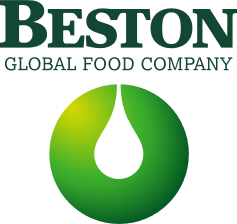 Diversity PolicyBeston Global Food Company Limited (ACN 603 023 383)OverviewThe Board of Directors of Beston Global Food Company Limited (ACN 603 023 383) (Company) is responsible for the overall management of the Company, including guidance as to strategic direction, ensuring best practice corporate governance and oversight of management. The Company recognises that people are its most important asset and is committed to the maintenance and promotion of workplace diversity. The Company’s vision for diversity incorporates a number of different factors, including gender, ethnicity, disability, age, religion, family status, sexual orientation, educational status and diversity of thought.  The Board has approved this Diversity Policy (Policy) in order to actively facilitate a more diverse and representative management structure and workforce. Diversity drives the Company’s ability to attract, retain, motivate and develop the best talent, create an engaged workforce, deliver the highest sustainable value to shareholders and continue to grow the business.The Policy has been prepared in accordance with the Company’s statement of values, a copy of which can be found on the Company’s website at www.skymetals.com.au. PrinciplesAt a Board and senior management level, gender has been identified as an area of focus for the Company. Accordingly, the primary focus of this Policy is achieving adequate representation of women in senior management and leadership roles (including on the Board) and across the whole workforce.The Company aims to achieve greater gender diversity by:setting measurable objectives for achieving gender diversity in the composition of the Board, senior executive team and the workforce generally;broadening the field of potential candidates for all appointments, including senior management and board appointments;increasing the transparency of the Board appointment process; implementing policies which address impediments to gender diversity in the workplace (including parental leave and flexible working arrangements) and reviewing these policies to ensure that they are available and utilised; andembedding the extent to which the Board has achieved the objective of this Policy in the evaluation criteria for the annual Board performance evaluation.Measurable objectivesIn accordance with the ASX Corporate Governance Council’s Principles and Recommendations (4th edition) (Recommendations), the Board will set measurable objectives for achieving gender diversity in the composition of the Board, senior executive team and workforce generally.Performance against these objectives will be reviewed annually by the Board, as part of its annual review of the effectiveness of this Policy.The Company will disclose in its Corporate Governance Statement each year:the measurable objectives set for that reporting period to achieve gender diversity; andthe Company’s progress towards achieving them.Gender representation reviewRecommendation 1.5 requires that the following information be disclosed in the Company’s Corporate Governance Statement. On an annual basis, the Board will review the respective proportion of men and women on the Board, in senior executive positions and across the whole workforce.   The Company will disclose in its Corporate Governance Statement:the respective proportion of men and women on the Board, in senior executive positions and across the whole workforce (including how the Company defines ‘senior executive’ for these purposes); or if applicable, the Company’s most recent ‘Gender Equality Indicators’ as defined by the Workplace Gender Equality Act 2012 (Cth).Recruitment, selection and succession planningSuccession planningThe Remuneration and Nomination Committee (if applicable) or Board is responsible for the development and succession planning process for the CEO and the CEO’s direct reports. In discharging this responsibility, the Remuneration and Nomination Committee or Board will have regard to diversity criteria.Board appointment processThe Board will develop a Board appointment process, which includes selection criteria and outlines the selection process for Board positions. Selection criteria will include:skills, expertise and background that add to and complement the range of skills, expertise and background of the existing directors; diversity; and the extent to which the candidate would fill a present need on the Board. In identifying qualified individuals for appointment to the Board, the Remuneration and Nomination Committee (if applicable) or Board will have regard to these selection criteria.Review of PolicyThe Board is responsible for the review and oversight of this Policy. 